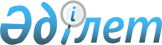 О внесении изменения в решение маслихата города Астаны от 7 июня 2005 года N 154/19-III "Об установлении ставок акциза на отдельные виды предпринимательской деятельности и ставок фиксированного суммарного налога"
					
			Утративший силу
			
			
		
					Решение Маслихата города Астаны от 9 февраля 2007 года N 342/43-III. Зарегистрированно в Департаменте юстиции города Астаны 1 марта 2007 года N 463. Утратило силу решением маслихата города Астаны от 31 марта 2009 года N 203/31-IV



      


Сноска. Утратило силу решением маслихата города Астаны от 31 марта 2009 года 


 N 203/31-IV 

      В соответствии со 
 статьей 394 
 Кодекса Республики Казахстан от 12 июля 2001 года "О налогах и других обязательных платежах в бюджет (Налоговый Кодекс)", 
 постановлением 
 Правительства Республики Казахстан от 23 октября 2006 года N 1016 "Об утверждении размеров минимальных и максимальных базовых ставок фиксированного суммарного налога", маслихат города Астаны 

РЕШИЛ:





      1. Внести в 
 решение 
 маслихата города Астаны от 7 июня 2005 года N 154/19-III "Об установлении ставок акциза на отдельные виды предпринимательской деятельности и ставок фиксированного суммарного налога" (зарегистрировано в Реестре государственной регистрации нормативных правовых актов за N 398 от 4 июля 2005 года, опубликовано в газетах "Вечерняя Астана" 7 июля 2005 года, "Астана хабары" 7 июля 2005 года) следующее изменение:



      приложение N 2 к указанному решению изложить в редакции согласно приложения к настоящему решению.




      2. Настоящее решение вводится в действие по истечении десяти календарных дней после официального опубликования.


      Председатель сессии




      маслихата города Астаны



       Секретарь маслихата




      города Астаны



      СОГЛАСОВАНО



      Заместитель председателя Налогового




      комитета по городу Астане (НК)



      Директор департамента




      предпринимательства и




      промышленности города Астаны




      (ДП и П)





                              Приложение



                                                     к решению маслихата города Астаны



                                                       от 9 февраля 2007 года N 342/43-III




                              Приложение 2



                                                   к решению маслихата города Астаны



                                                  от 7 июня 2005 года N 154/19-III



                                                   "Об установлении ставок акциза на



                                                    отдельные виды предпринимательской



                                                      деятельности и ставок фиксированного



                                   суммарного налога


      Ставки




       фиксированного суммарного налога с единицы объекта налогообложения




      по городу Астане



      Секретарь маслихата




      города Астаны 


					© 2012. РГП на ПХВ «Институт законодательства и правовой информации Республики Казахстан» Министерства юстиции Республики Казахстан
				

N




п/п



Наименование объекта




налогообложения



Единица




объекта




налого-




обложения



Ставки




фиксирован-




ного




суммарного




налога в




год (в




месячных




расчетных




показателях)



Ставки




фиксирован-




ного




суммарного




налога в




месяц (в




месячных




расчетных




показателях)


1.

Игровой стол

игровой



стол

3240

270

2.

Игровой автомат с



денежным выигрышем,



предназначенный для



проведения игры с



одним игроком

игровой



автомат

84

7

3.

Игровой автомат с



денежным выигрышем,



предназначенный для



проведения игры с



участием более одного



игрока (за исключением



электронной рулетки)

игровой



автомат

144

12

4.

Электронная рулетка

игровой



автомат

240

20

5.

Касса тотализатора

касса

252

21

6.

Касса букмекерской



конторы

касса

252

21

7.

Игровой автомат без



денежного выигрыша,



предназначенный для



проведения игры с



одним игроком

игровой



автомат

48

4

8.

Игровой автомат без



денежного выигрыша,



предназначенный для



проведения игры с



участием более одного



игрока

игровой



автомат

96

8 

9.

Персональный



компьютер,



используемый для



проведения игры

компьютер

48

4 

10.

Игровая



дорожка (боулинг,



кегельбан)

игровая



дорожка

864

72

11.

Карт

карт

60

5

12.

Бильярдный стол

игровой



стол

144

12

13.

Организатор лото

организатор

552

46
